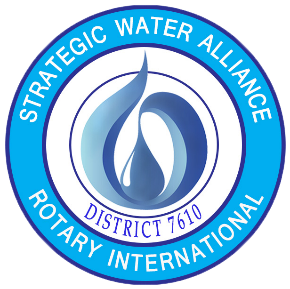 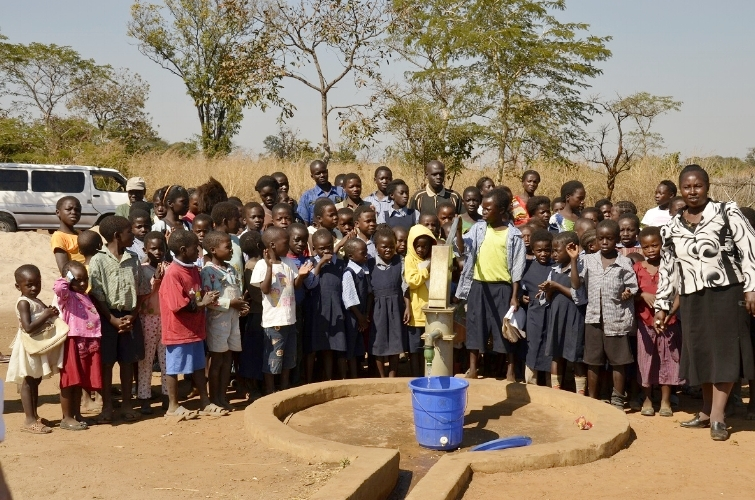 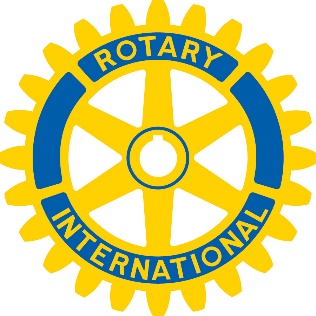 Join us in person or virtually on October 28, 2023 9AM for the  Annual Walk for WaterSponsored byThe Strategic Water Alliance (SWA) of Rotary International District 7610Please join us at Jones Point Park, Alexandria VA. orparticipate virtually in the Annual Walk for Water, which supports water, sanitation, and hygiene programs for global communities.Register and pay online at                        https://www.eventbrite.com/e/12th-annual-walk-for-water-tickets-722767696637       $10 for teenagers, $35 for Adults, $50 for families         PAYMENT OPTIONS: Pay online OR Send a CheckMake Checks Payable to: Rotary Club of Alexandria (SWA), P.O. Box 320666, Alexandria, VA 22320